
REQUEST FOR QUOTATION (RFQ)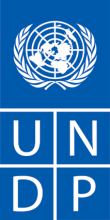 Dear Sir / Madam:We kindly request you to submit your quotation for supply of Machinery and equipment as detailed in Annex 1 of this RFQ.  When preparing your quotation, please be guided by the form attached hereto as Annex 2.  Quotations may be submitted on or before Thursday,  by 14:00 CET and via courier mail to the address below:United Nations Development ProgrammeZmaja od Bosne bb, Sarajevo 71000General Serviceregistry.ba@undp.orgFax: (033) 552 330It shall remain your responsibility to ensure that your quotation will reach the address above on or before the deadline.  Quotations that are received by UNDP after the deadline indicated above, for whatever reason, shall not be considered for evaluation.  Please take note of the following requirements and conditions pertaining to the supply of the abovementioned good/s:  Goods offered shall be reviewed based on completeness and compliance of the quotation with the minimum specifications described above and any other annexes providing details of UNDP requirements. The quotation that complies with all of the specifications, requirements and offers the lowest price, as well as all other evaluation criteria indicated, shall be selected.  Any offer that does not meet the requirements shall be rejected.Any discrepancy between the unit price and the total price (obtained by multiplying the unit price and quantity) shall be re-computed by UNDP.  The unit price shall prevail and the total price shall be corrected.  If the supplier does not accept the final price based on UNDP’s re-computation and correction of errors, its quotation will be rejected.  After UNDP has identified the lowest price offer, UNDP reserves the right to award the contract based only on the prices of the goods in the event that the transportation cost (freight and insurance) is found to be higher than UNDP’s own estimated cost if sourced from its own freight forwarder and insurance provider.  At any time during the validity of the quotation, no price variation due to escalation, inflation, fluctuation in exchange rates, or any other market factors shall be accepted by UNDP after it has received the quotation.   At the time of award of Contract or Purchase Order, UNDP reserves the right to vary (increase or decrease) the quantity of services and/or goods, by up to a maximum twenty five per cent (25%) of the total offer, without any change in the unit price or other terms and conditions.  Any Purchase Order that will be issued as a result of this RFQ shall be subject to the General Terms and Conditions attached hereto.  The mere act of submission of a quotation implies that the vendor accepts without question the General Terms and Conditions of UNDP herein attached as Annex 3.UNDP is not bound to accept any quotation, nor award a contract/Purchase Order, nor be responsible for any costs associated with a Supplier’s preparation and submission of a quotation, regardless of the outcome or the manner of conducting the selection process. 	Please be advised that UNDP’s vendor protest procedure is intended to afford an opportunity to appeal for persons or firms not awarded a purchase order or contract in a competitive procurement process.  In the event that you believe you have not been fairly treated, you can find detailed information about vendor protest procedures in the following link: http://www.undp.org/content/undp/en/home/operations/procurement/protestandsanctions/UNDP encourages every prospective Vendor to avoid and prevent conflicts of interest, by disclosing to UNDP if you, or any of your affiliates or personnel, were involved in the preparation of the requirements, design, specifications, cost estimates, and other information used in this RFQ.  UNDP implements a zero tolerance on fraud and other proscribed practices, and is committed to identifying and addressing all such acts and practices against UNDP, as well as third parties involved in UNDP activities.  UNDP expects its suppliers to adhere to the UN Supplier Code of Conduct found in this link :http://www.un.org/depts/ptd/pdf/conduct_english.pdfThank you and we look forward to receiving your quotation.Sincerely yours,UNDP BIH			Annex 1Technical SpecificationsUNDP BiH reserves the rights to change the total quantity for +/-20%.Annex 2FORM FOR SUBMITTING SUPPLIER’S  QUOTATION(This Form must be submitted only using the Supplier’s Official Letterhead/Stationery)We, the undersigned, hereby accept in full the UNDP General Terms and Conditions, and herebyoffer to supply the items listed below in conformity with the specification and requirements of UNDP as per RFQ Reference No.BIH/RFQ/087/18:TABLE 1 :  Offer to Supply Goods Compliant with Technical Specifications and RequirementsTABLE 2 :  Estimated Operating Costs (if applicable)TABLE 3 : Offer to Comply with Other Conditions and Related Requirements All other information that we have not provided automatically implies our full compliance with the requirements, terms and conditions of the RFQ.[Name and Signature of the Supplier’s Authorized Person][Designation][Date]Annex 3General Terms and ConditionsGeneral Terms and Conditions (for Goods and/or Services) Link:  English version UNDP BIHZmaja od Bosne bb; SarajevoDATE: UNDP BIHZmaja od Bosne bb; SarajevoREFERENCE: BIH/RFQ/087/18Delivery Terms [INCOTERMS 2010] Customs clearance, if needed, shall be done by:Supplier/Offeror  Exact Address/es of Delivery Location/s (identify all, if multiple)Srebrenik (LOT 1, LOT 2, LOT 3 and LOT 4), Bosnia and HerzegovinaUNDP Preferred Freight Forwarder, if anyNot applicableDistribution of shipping documents (if using freight forwarder)Not applicableLatest Expected Delivery Date and Time  (if delivery time exceeds this, quote may be rejected by UNDP)15 days from the issuance of the Purchase Order (PO), but not later than September 15, 2018Delivery ScheduleRequired. Along with the Quotation, the Bidder should submit Work plan/ Gantt chart indicating the supply and delivery of Machinery and equipment as detailed in Annex 1 of this RFQPacking Requirements Required, see Annex IMode of TransportLandPreferred Currency of QuotationLocal Currency: BAMValue Added Tax on Price QuotationMust be exclusive of VAT and other applicable indirect taxes (VAT, custom and other applicable taxes stated separately)After-sales services requiredVarranty period of the machinery and equipment must be at least 12 months after the delivery date – see Annex 1 for additional detailesDeadline for the Submission of Quotation August 23, 2018 by 14:00 CETAll documentations, including catalogs, instructions and operating manuals, shall be in this language Local language and/or EnglishDocuments to be submittedDuly Accomplished Form as provided in Annex 2, and in accordance with the list of requirements in Annex 1; Latest Business Registration Certificate; Latest Financial Statements for 2017; Certification or authorization to act as Agent in behalf of the Manufacturer, if bidder is not a manufacturer;☒  Official Letter of Appointment as local representative, if Bidder is submitting a Bid in behalf of an entity located outside the country;  Catalogue/technical specification of the offered machinery/equipment; Written Self-Declaration of not being included in the UN Security Council 1267/1989 list, UN Procurement Division List or other UN Ineligibility List.Period of Validity of Quotes starting the Submission Date90 days. Partial QuotesPermitted; you can send offer for one or more LOT’s. Partial quotes within LOT’s are not permitted.Payment Terms100% upon complete delivery of goodsEvaluation Criteria  Technical responsiveness/Full compliance to requirements and lowest price Full acceptance of the PO/Contract General Terms and Conditions UNDP will award to:One or more suppliers according to the RFQ lotsType of Contract to be SignedPurchase OrderSpecial conditions of ContractCancellation of PO/Contract if the delivery/completion is delayed by Conditions for Release of PaymentWritten Acceptance of Goods based on full compliance with  RFQ requirementsAnnexes to this RFQ Specifications of the Goods Required (Annex 1) Form for Submission of Quotation (Annex 2) General Terms and Conditions / Special Conditions (Annex 3)Link:  English version Non-acceptance of the terms of the General Terms and Conditions (GTC) shall be grounds for disqualification from this procurement process.  Contact Person for Inquiries(Written inquiries only)UNDP BIH - GENERAL SERVICES registry.ba@undp.org  Fax: 033 552 330Any delay in UNDP’s response shall be not used as a reason for extending the deadline for submission, unless UNDP determines that such an extension is necessary and communicates a new deadline to the Proposers.Item #Opis i karakteristike proizvoda/Jedinična mjera / Unit of measureKoličina /Item #Item/s to be SuppliedJedinična mjera / Unit of measureQuantityItem #Description/Specifications of GoodsJedinična mjera / Unit of measureLOT 1Item 1Nabavka i isporuka mlina za plastiku / Supply and delivery Mill for Plastics of following characteristics: kom/pcs1 kom/pcs LOT 1Item 1Snaga električnog motora / Power of electric motor: Minimalno 7.5KW / Minimum 7.5KW kom/pcs1 kom/pcs LOT 1Item 1Otvor sita (prečnik rupe) / Exit Hole diameter: 12mm / 12mmkom/pcs1 kom/pcs LOT 1Item 1Dimenzije otvora mlina / Dimensions of the opening of the mill: od 390mm do 410mm x od 290mm do 310mm  / from 390mm to 410mm x from 290mm to 3100mmkom/pcs1 kom/pcs LOT 1Item 1Brzina obrtaja / Rotation speed: Minimalno 530 obrtaja/minuti /  Minimum 530 rotations/minute  Kapacitet / Capacity: Minimalno 150 kg/h /  Minimum 150 kg/h Rotirajući noževi / Rotating blades: Minimalno 6 /  Minimum 6  kom/pcs1 kom/pcs LOT 1Item 1Kvalitet: Garancija na sve dijelove 12 mjeseci/ Quality: Guarantee for all parts 12 monthskom/pcs1 kom/pcs LOT 2Item 1Nabavka i isporuka paletar viličar viljuškar / Supply and delivery Hand Pallet Jack – Manual Forklift:Nosivost / Load capacity: Minimalno 2t / Minimum 2tDužina viljuški / Length of forks: Minimalno 1220 mm / Minimum 1220 mmVisina dizanja / Lifting height: Minimalno 195 mm / Minimum 195 mmKvalitet: Garancija na sve dijelove 12 mjeseci/ Quality: Guarantee for all parts 12 monthskom/pcs1 kom/pcs LOT 2Item 2Nabavka i isporuka kompresora za vazduh / Supply and delivery of Air Compressor:Snaga / Power: Minimalno 1.5 kW-2.0 KS / Minimum 1.5 kW-2.0 KSNapon / Voltage: 230 V / 50 HzBroj cilindara / Number of cylinders: 1Broj izlaza / Number of exits: 2Izlazni protok / Exit flow: Minimalno 200 l/min / Minimum 200l/minPritisak	/ Pressure: Minimalno 8 bara / Minimum 8 barKvalitet: Garancija na sve dijelove 12 mjeseci/ Quality: Guarantee for all parts 12 monthskom/pcs2 kom/pcs LOT 2Item 3Nabavka i isporuka stonog cirkulara sa postoljem / Supply and delivery of Table Saw:Napon / Voltage: 30 V ~ 50 HzSnaga / Power: 	Minimalno 1.8 kW / Minimum 1.8 kWBroj okretaja / Number of revolutions: 5,000 okretaja u minuti / 5,000 Revolutions per minuteUgao rezanja / Cutting angle: 45 ° / 45 °Radna visina / Working Hight: Minimalno 800 mm / Minimum 800mmRezni list / Circular Saw Blade: 250 x 30 mm, 24 zuba / 250 x 30 mm, 24      teethDimenzije postolja / Dimensions of the working area: Minimalno 640 x 480 mm / Minimum 640 x 480 mmKvalitet: Garancija na sve dijelove 12 mjeseci/ Quality:  Guarantee for all parts 12 monthskom/pcs1 kom/pcs LOT 2Item 4Nabavka i isporuka digitalne vage / Supply and delivery of Digital Weighing ScaleNosivost / Load Capacity:  Minimalno 100kg- maksimalno 300kg / Minimum 100kg – Maximum 300kgKvalitet: Garancija na sve dijelove 12 mjeseci/ Quality:  Guarantee for all parts 12 monthskom/pcs1 kom/pcsItem 4kom/pcs1 kom/pcsLOT 3Item 1Nabavka i isporuka aparata za pranje pod pritiskom / Supply and delivery Pressure/Jet Washer of following characteristics:Radni napon / Working voltage:	230 V ~ 50 HzPriključna snaga / Power: 2500 WRadni pritisak / Working pressure: Minimalno 130 bar / Minimum 130 barMaks. pritisak / Max pressure: Minimalno 195 bar / Minimum 195 barMaks. protok / Max flow: Minimalno 420 l/h / Minimum 420 l/hMaks. temperatura vode / Max water temperature: 60°C / 60°CDužina crijeva i kabla / Length of the hose and cable: 5mKvalitet: Garancija na sve dijelove 12 mjeseci/ Quality: Guarantee for all parts 12 monthskom/pcs1 kom/pcsLOT 4Item 1Nabavka i isporuka protivpožarnog aparata / Supply and delivery of Fire ExtinguisherVrsta / Class: 9kg suhi prah ABC / 9kg dry powder ABCAparat / Device: Boca pod pritiskom 16 bar-a na 20 stepeni C / Stored-pressure fire extinguisher 16 bar at 20 CPogonski gas / Propulsion gas: Azot / NitrogenNeprestano vrijeme pražnjenja / Continuous discharge time: 19-21 sekundi / 19-21 secondsKvalitet: Garancija na sve dijelove 12 mjeseci/ Quality:  Guarantee for all parts 12 monthskom/pcs2 kom/pcsItem No.Description/Specification of GoodsQuantityLatest Delivery DateUnit PriceUnit PriceTotal Price per ItemTotal Price per ItemTotal Price per ItemTotal Price per ItemLOT 11.Mill for Plastics1pcLOT 1Total Prices of GoodsTotal Prices of GoodsLOT 1Add : Cost of Transportation Add : Cost of Transportation LOT 1Add: VATAdd: VATLOT 1Add : Cost of InsuranceAdd : Cost of InsuranceLOT 1Add : Other Charges (pls. specify)Add : Other Charges (pls. specify)LOT 1Total Final and All-Inclusive Price QuotationTotal Final and All-Inclusive Price QuotationItem No.Description/Specification of GoodsQuantityLatest Delivery DateUnit PriceUnit PriceTotal Price per ItemTotal Price per ItemTotal Price per ItemTotal Price per ItemLOT 21.Hand Pallet Jack1pcLOT 22.Air Compressor2pcsLOT 23.Table Saw1pcLOT 24.Digital Weighing Scale1pcLOT 2Total Prices of GoodsTotal Prices of GoodsLOT 2Add : Cost of Transportation Add : Cost of Transportation LOT 2Add: VATAdd: VATLOT 2Add : Cost of InsuranceAdd : Cost of InsuranceLOT 2Add : Other Charges (pls. specify)Add : Other Charges (pls. specify)LOT 2Total Final and All-Inclusive Price QuotationTotal Final and All-Inclusive Price QuotationItem No.Description/Specification of GoodsQuantityLatest Delivery DateUnit PriceUnit PriceTotal Price per ItemTotal Price per ItemTotal Price per ItemTotal Price per ItemLOT 31.Pressure/Jet Washer1pcLOT 3Total Prices of GoodsTotal Prices of GoodsLOT 3Add : Cost of Transportation Add : Cost of Transportation LOT 3Add: VATAdd: VATLOT 3Add : Cost of InsuranceAdd : Cost of InsuranceLOT 3Add : Other Charges (pls. specify)Add : Other Charges (pls. specify)LOT 3Total Final and All-Inclusive Price QuotationTotal Final and All-Inclusive Price QuotationItem No.Description/Specification of GoodsQuantityLatest Delivery DateUnit PriceUnit PriceTotal Price per ItemTotal Price per ItemTotal Price per ItemTotal Price per ItemLOT 41.Fire Extinguisher2pcsLOT 4Total Prices of GoodsTotal Prices of GoodsLOT 4Add : Cost of Transportation Add : Cost of Transportation LOT 4Add: VATAdd: VATLOT 4Add : Cost of InsuranceAdd : Cost of InsuranceLOT 4Add : Other Charges (pls. specify)Add : Other Charges (pls. specify)LOT 4Total Final and All-Inclusive Price QuotationTotal Final and All-Inclusive Price QuotationList of Consumable Item/s (Include fast moving parts, if any)Estimated Average Consumption Unit of MeasureUnit PriceTotal Price per ItemOther Information pertaining to our Quotation are as follows :Your ResponsesYour ResponsesYour ResponsesOther Information pertaining to our Quotation are as follows :Yes, we will complyNo, we cannot complyIf you cannot comply, pls. indicate counter proposalDelivery Lead TimeEstimated weight/volume/dimension of the Consignment: Country/ies Of Origin: Warranty and After-Sales RequirementsTraining on Operations and MaintenanceMinimum one (1) year warranty on both parts and laborService Unit to be Provided when the Purchased Unit is Under RepairBrand new replacement if Purchased Unit is beyond repairOthersValidity of QuotationAll Provisions of the UNDP General Terms and ConditionsOther requirements [pls. specify]